NAME OF THE AUTHORIZED BODY (ORGANIZATION):Chamber of Commerce and Industry of City...ADDRESS OF THE AUTHORIZED BODY (ORGANIZATION):25, Green Street, City…, 121000, TurkeySEAL OF THE AUTHORIZED BODY (ORGANIZATION): 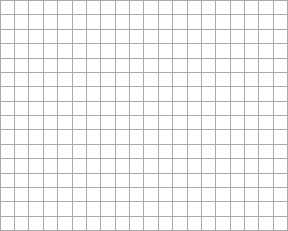 COMMENCEMENT DATE: 01.02.2019 